Об актуализации на 2021 год схемы теплоснабжения города Канска В целях реализации Федерального закона от 27.07.2010 №190-ФЗ «О теплоснабжении», в соответствии с Федеральным законом от 06.10.2003 № 131-ФЗ «Об общих принципах организации местного самоуправления в Российской Федерации»,  постановлением Правительства РФ от 22.02.2012 №154 «О требованиях к схемам теплоснабжения, порядку их разработки и утверждения», руководствуясь   статьями 30, 35 Устава города Канска:1.Управлению строительства и жилищно-коммунального хозяйства администрации города Канска приступить к актуализации  на 2021 год схемы теплоснабжения города Канска.2. Опубликовать настоящее распоряжение в газете «Канский  вестник» и разместить на официальном сайте муниципального образования город Канск в сети Интернет.        3.  Контроль  за  исполнением настоящего распоряжения возложить   на первого заместителя главы города по вопросам жизнеобеспечения                  П.Н. Иванца.4.Распоряжение вступает в силу со дня подписания.Глава города Канска                                                                    А.М.Береснев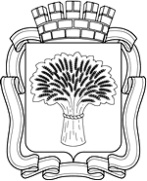 Российская ФедерацияАдминистрация города Канска
Красноярского краяРАСПОРЯЖЕНИЕРоссийская ФедерацияАдминистрация города Канска
Красноярского краяРАСПОРЯЖЕНИЕРоссийская ФедерацияАдминистрация города Канска
Красноярского краяРАСПОРЯЖЕНИЕРоссийская ФедерацияАдминистрация города Канска
Красноярского краяРАСПОРЯЖЕНИЕ10.01.2020№04